Пенсионный фонд предупреждает!УПФР в Краснослободском муниципальном районе РМ (межрайонное) напоминает о необходимости быть осторожными и никому не сообщать свои персональные данные и номера банковских карт, чтобы обезопасить себя от хищения денежных средств с банковского счетаВ средствах массовой информации неоднократно сообщается, что пенсионеры становятся жертвами мошенников, изобретающих новые и изощренные способы кражи денежных средств с банковских карт. Злоумышленники, как правило, отправляют различные сообщения или звонят напрямую, представившись работником различных служб, входя в доверие граждан.Особенно стоит насторожиться в случае, если вам звонят и представляются сотрудниками Пенсионного фонда и сообщают о каких-либо причитающихся вам дополнительных выплатах.Обращаем внимание, что сотрудники ПФР никогда не запрашивают по телефону данные банковских карт (номер карты, срок действия, имя владельца, проверочный CVC-код на магнитной полосе карты, пин-код). Сведения, необходимые Фонду для перечисления пенсии и иных социальных выплат, имеются в распоряжении нашего ведомства и указываются в заявлениях, поступающих непосредственно от самих граждан.Алгоритм противодействия телефонным мошенникам очень прост. Прервите разговор. Если есть сомнения в правильности ваших действий, перезвоните в ту организацию, представителем которой назвался звонящий вам.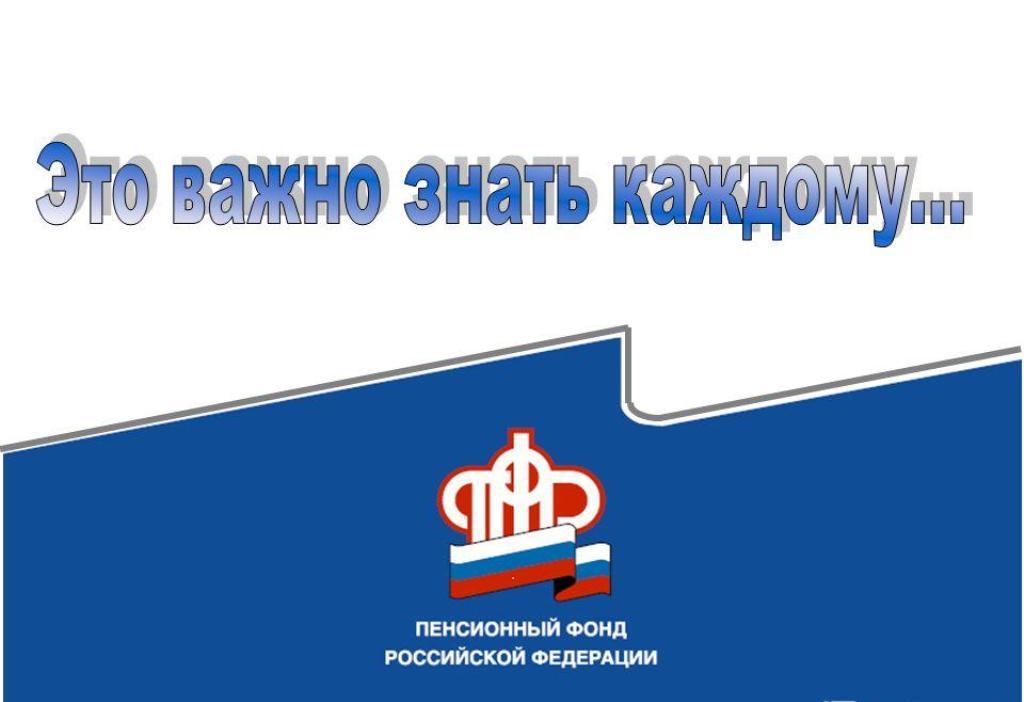 